DE-PBS Recognition Survey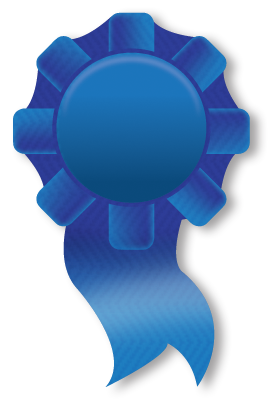 DraftAudience: PBS building team leaders, administration, coaches  Survey intro: Include overview of Phases & benefits to participation Natural end of year reflection to aid in future planning (self-reflection); Recipient list shared with DOE, included in governor’s reports, and school boardsQuestions: What is your role within the school? Team leaders vs. coach  vs. administrator If only recognizing schools at Exemplary KFE status, would schools miss the project having any other level recognition? What motivates you to apply for recognition?  For secondary schools, what would draw you to participate?  Do you understand that you can apply every year; even if at the same phase for multiple years?  (Yes, No, I do now)Currently, schools are provided with a certificate, ribbon (phase 1), banner (phase 2-3) for display.  Do you like the idea of the ribbon/banner noting the school’s achievement to display?  Is there something that would be more motivating (besides money)?  